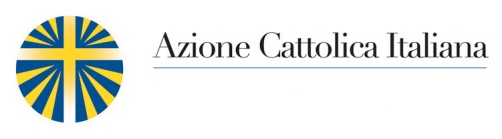 XVII ASSEMBLEA NAZIONALERoma, 25 aprile – 2 maggio 2021VERBALE VOTAZIONI PER L’ELEZIONE DEI RAPPRESENTANTI DIOCESANIALLA XVII ASSEMBLEA NAZIONALEAssociazione diocesana di	ha tenuto (1)            L’Assemblea diocesana        Il Consiglio diocesano su mandato dell’Assemblea diocesanapresieduta da 			il			Presidente del seggio 			Scrutatori:		Le operazioni di voto iniziano alle ore 			il seggio si chiude alle ore		Gli aventi diritto al voto sono	I votanti (per ciascuno dei quali è stata verificata all’atto del voto l’appartenenza alla Azione Cattolica Italiana nell’anno in corso) sono n.	Gli scrutini delle votazioni per la designazione dei rappresentanti dell’Associazione diocesana all’Assemblea nazionale danno i seguenti risultati:	Nome e cognome 	Rappresentante (2) 	   n. voti1)						2)						3)						4)	 					5)						6)						7)						8)						9)						10)						Firma del Presidente del seggio _____________________________________________		Pertanto, in base alle disposizioni della Delibera approvata dal Consiglio nazionale l'8 novembre 2020, parteciperanno alla Assemblea nazionale del 25 aprile – 2 maggio 2021 i seguenti rappresentanti di questa Associazione diocesana (oltre quelli indicati a parte per il MSAC e il MLAC):1) PD Presidente diocesano	Nome e cognome	Rappresentante(2)2) 			Nome e cognome 	Rappresentante(2)	 Incarico in Ac3) 			Nome e cognome 	Rappresentante(2)	 Incarico in AcFirma del Presidente diocesano ______________________ Firma dell’Assistente diocesano _____________________ (1) Barrare la voce che interessa; (2) Segnalare se la persona designata rappresenta il Settore Adulti, il Settore Giovani, o l’ACR.